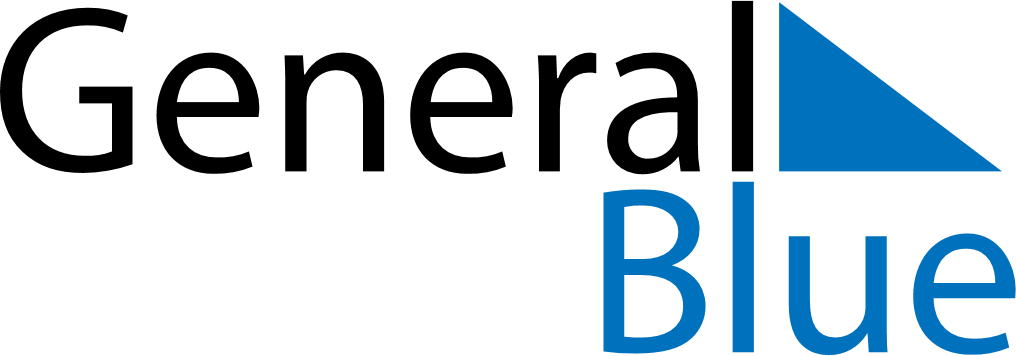 November 2024November 2024November 2024November 2024November 2024November 2024Iggesund, Gaevleborg, SwedenIggesund, Gaevleborg, SwedenIggesund, Gaevleborg, SwedenIggesund, Gaevleborg, SwedenIggesund, Gaevleborg, SwedenIggesund, Gaevleborg, SwedenSunday Monday Tuesday Wednesday Thursday Friday Saturday 1 2 Sunrise: 7:21 AM Sunset: 3:48 PM Daylight: 8 hours and 27 minutes. Sunrise: 7:24 AM Sunset: 3:45 PM Daylight: 8 hours and 21 minutes. 3 4 5 6 7 8 9 Sunrise: 7:27 AM Sunset: 3:43 PM Daylight: 8 hours and 15 minutes. Sunrise: 7:30 AM Sunset: 3:40 PM Daylight: 8 hours and 10 minutes. Sunrise: 7:32 AM Sunset: 3:37 PM Daylight: 8 hours and 4 minutes. Sunrise: 7:35 AM Sunset: 3:34 PM Daylight: 7 hours and 59 minutes. Sunrise: 7:38 AM Sunset: 3:32 PM Daylight: 7 hours and 53 minutes. Sunrise: 7:41 AM Sunset: 3:29 PM Daylight: 7 hours and 48 minutes. Sunrise: 7:44 AM Sunset: 3:26 PM Daylight: 7 hours and 42 minutes. 10 11 12 13 14 15 16 Sunrise: 7:46 AM Sunset: 3:24 PM Daylight: 7 hours and 37 minutes. Sunrise: 7:49 AM Sunset: 3:21 PM Daylight: 7 hours and 32 minutes. Sunrise: 7:52 AM Sunset: 3:19 PM Daylight: 7 hours and 26 minutes. Sunrise: 7:55 AM Sunset: 3:16 PM Daylight: 7 hours and 21 minutes. Sunrise: 7:57 AM Sunset: 3:14 PM Daylight: 7 hours and 16 minutes. Sunrise: 8:00 AM Sunset: 3:11 PM Daylight: 7 hours and 11 minutes. Sunrise: 8:03 AM Sunset: 3:09 PM Daylight: 7 hours and 5 minutes. 17 18 19 20 21 22 23 Sunrise: 8:06 AM Sunset: 3:07 PM Daylight: 7 hours and 0 minutes. Sunrise: 8:08 AM Sunset: 3:04 PM Daylight: 6 hours and 55 minutes. Sunrise: 8:11 AM Sunset: 3:02 PM Daylight: 6 hours and 50 minutes. Sunrise: 8:14 AM Sunset: 3:00 PM Daylight: 6 hours and 46 minutes. Sunrise: 8:16 AM Sunset: 2:58 PM Daylight: 6 hours and 41 minutes. Sunrise: 8:19 AM Sunset: 2:56 PM Daylight: 6 hours and 36 minutes. Sunrise: 8:22 AM Sunset: 2:54 PM Daylight: 6 hours and 31 minutes. 24 25 26 27 28 29 30 Sunrise: 8:24 AM Sunset: 2:52 PM Daylight: 6 hours and 27 minutes. Sunrise: 8:27 AM Sunset: 2:50 PM Daylight: 6 hours and 22 minutes. Sunrise: 8:29 AM Sunset: 2:48 PM Daylight: 6 hours and 18 minutes. Sunrise: 8:32 AM Sunset: 2:46 PM Daylight: 6 hours and 14 minutes. Sunrise: 8:34 AM Sunset: 2:44 PM Daylight: 6 hours and 10 minutes. Sunrise: 8:36 AM Sunset: 2:43 PM Daylight: 6 hours and 6 minutes. Sunrise: 8:39 AM Sunset: 2:41 PM Daylight: 6 hours and 2 minutes. 